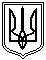 Миколаївська міська радаПостійна комісія міської ради зпитань містобудування, архітектуриі будівництва, регулюванняземельних відносин та екологіїПРОТОКОЛ20.12.2017  № 70Засідання постійної комісії міської ради з питань містобудування, архітектури і будівництва, регулювання земельних відносин та екології  Присутні депутати Миколаївської міської ради VII скликання:Голова постійної комісії – Концевой І.О.Секретар постійної комісії – Яковлєв А.В.Члени постійної комісії:Дюмін А.Г., Жайворонок С.І., Карцев В.М., Кучеревська Т.В., Петров А.Г., Таранова С.В.Запрошені та присутні:Казакова Т.В. – в.о. міського голови – секретар Миколаївської міської ради;Степанець Ю.Б. - заступник міського голови;Бондаренко В.І. – заступник міського голови – директор департаменту фінансів Миколаївської міської ради;Шуліченко Т.В. – директор департаменту економічного розвитку Миколаївської міської ради;Нефьодов О.А. - заступник начальника управління містобудування та архітектури  ММР;Єфименко О.В. - в.о. начальника управління земельних ресурсів Миколаївської міської ради;Кандидатури заступників міського голови, керуючого справами виконавчого комітету ММР та персонального складу виконавчого комітету ММР: Криленко В.І., Андрієнко Ю.Г., Диндаренко С.І., Омельчук О.А.,        Садиков О.В., Степанець Ю.Б., Литвинова Ю.А., Шаповалова І.О.,    Дем`янов О.Є.Депутати ММР, представники преси, телебачення, громадськості та інші особи.ПИТАННЯ ДО РОЗГЛЯДУ:       1.Проект рішення Миколаївської міської ради «Про затвердження Програми економічного і соціального розвитку м.Миколаєва на 2018-2020 роки».        Доповідач: Шуліченко Т.В. – директор департаменту економічного розвитку Миколаївської міської ради.РЕКОМЕНДОВАНО: До відома (питання на голосування не ставилось).ПРИСУТНІЗАПРОТИ        УТРИМАЛИСЯ      2.Інформація заступника міського голови – директора департаменту фінансів Миколаївської міської ради  Бондаренко В.І.  щодо доопрацювання проекту рішення «Про міський бюджет м.Миколаєва на 2018 рік».       Доповідач: Бондаренко В.І. – заступник міського голови – директор департаменту фінансів Миколаївської міської ради.РЕКОМЕНДОВАНО: Погодити.ПРИСУТНІ 8ЗА 6ПРОТИ 0       УТРИМАЛИСЯ 1(Таранова С.В.)      Депутат Кучеревська Т.В. була відсутня під час голосування.Примітка: За результатами голосування рекомендація не проголосованна позитивно.         3. Пропозиція секретаря міської ради Казакової Т.В. щодо кандидатур заступників міського голови, керуючого справами виконавчого комітету Миколаївської міської ради та персонального складу виконавчого комітету Миколаївської міської ради.       Доповідач: в.о. міського голови – секретар Миколаївської міської ради Казакова Т.В.       СЛУХАЛИ: Криленко В.І.,  Андрієнко Ю.Г.,  Диндаренко С.І., Омельчука О.А.,  Садикова О.В., Степанеця Ю.Б., Литвинову Ю.А., Шаповалову І.О.,    Дем`янова О.Є.РЕКОМЕНДОВАНО: До відома.ПРИСУТНІ 8ЗА 7ПРОТИ 0       УТРИМАЛИСЯ 0   Депутат Таранова С.В. була відсутня під час голосування.Голова комісії                                                                           І.О. КонцевойСекретар комісії                                                                       А.В. Яковлєв